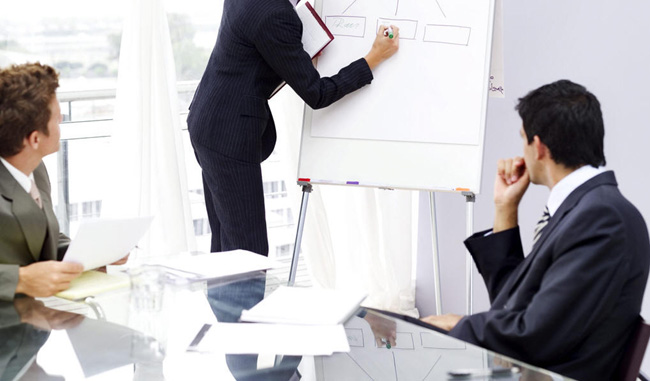 Course ObjectiveGain a broad understanding and appreciation of the core functional aspects of how an effective operational process should operateReview the five standard maintenance improve tactics and their selection technique to ensure reliable process plant & equipmentLearn how to develop a comprehensive operational process resource and support system analysisUnderstand the principles of PAS 55, the most recent maintenance process audit standardGain insight and understanding into the unique leadership and motivation principles required for technical managementTarget AudienceEngineering and Technical Managers and Supervisors from any industryMaintenance Planners and CoordinatorsOperations and Manufacturing Managers and SupervisorsForemen and Team LeadersPlant Engineers and Process System ManagersSection Engineers and PlannersCourse OutlineDAY 1Review of Basic Modern Operations PracticeReview of modern operational practice in the light of the global economic recessionIntegration of maintenance and production to establish a world class operations departmentGeneric performance measurement model using a 6 point scaleCombining the parameters of speed, quality, and cost in maintenance performance measurementThe 10 point planning standard and the role of the planning departmentDeveloping effective strategies for the operational process in order to achieve organizational excellence and continuous improvementDAY 2Standard Maintenance Improvement InitiativesSelecting the ‘correct’ maintenance tactic mixReliability Centered Maintenance (RCM)Total Productive Maintenance (TPM)Condition Based Maintenance (CBM)Time Based Maintenance (TBM)Run-To-Failure (RTF)DAY 3Operational Resource AnalysisA ‘blueprint’ for effective operational practiceResource and support system analysis with ‘Gap Analysis’Leadership development and motivation of operations employeesThe PAS 55 Maintenance Process StandardPrinciples of information managementRisk identification, assessment and controlTraining, awareness and competenceDAY 4Problem Solving in the Operations EnvironmentTheory of inventive problem solvingProblem solving techniques and case studiesExercises and facilitationDAY 5Scenario Analysis and Action Plan DevelopmentReview and analysis of your specific operations environmentAssessment assignment and scoring of your operational processThe Feature Of Asia Master Training And Development Centerwe pick up the customer from the airport to the hotel.we give the participant training bag includes all the necessary tools for the course.Working within groups to achieve the best results.All our courses are confirmed and we do not postpone or cancel the courses regardless of the number of participants in the course.We can assist you in booking hotels at discounted prices if you wish to book through us.We offer the certificate from Asia Masters Center for Training and Administrative Development.The Cost Of The Training Program Includes The Following:Scientific article on flash memory.Training Room.Training.Coffee break.The training bag includes all the tools for the course.Price (USD)Communicate with the training departmentto know the participation feesThere are offers and discounts for groupsThe details of the bank accountBank name: CIMB Bank Berhad  Account name: Asia Masters Center SDN. BHDBank account number: 80-0733590-5 Swift code: CIBBMYKLIBAN: Null